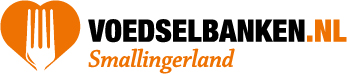 Spelregels:   Per 1 januari 2024 !!*	Het bestuur van de Voedselbank Smallingerland heeft besloten dat u in aanmerking 	komt voor een voedselpakket.*	U kunt uw voedselpakket alleen ophalen met overlegging van uw klantenkaart. Deze 	kaart vermeldt de dag en het tijdstip waarop u het voedselpakket kunt ophalen.	Het ophaaladres is: De Giek 22-A, 9206 AT in Drachten.*	Uw voedselpakket dient op de aangegeven dag en binnen de vastgestelde tijden die op 	uw klantenkaart staan te worden afgehaald.*	Eénmalig wisselen van afhaal dag is om administratieve redenen niet mogelijk.	Wel kunt u structureel (blijvend) uw voedselpakket op een andere dag ophalen.	Geef dit zeker 1 week voordat u de afhaal dag wilt veranderen aan ons door.*	De eerste toekenning van het voedselpakket geldt voor een periode die op de 	klantenkaart staat aangegeven. Als deze periode bijna is afgelopen krijgt u schriftelijk 	een oproep voor her-screening en wordt gekeken of de kaart kan worden verlengd.*	De menselijke maat is het criterium om te bepalen wat redelijk is voor de duur van de ondersteuning. *	De voedselbank kan de voedselpakketten niet bezorgen.*	Als u verhinderd bent uw voedselpakket op te halen, dan verwachten wij van u dat u zich 	uiterlijk 1 dag van te voren telefonisch afmeldt op: 06-14451944.	 Dit kan op werkdagen tussen 09.30 en 11.30 uur.	Bij het niet opnemen van de telefoon kunt u op de dag van uitdeling alsnog bellen, 	wederom tussen 09.30 en 11.30 uur.Inspreken op de voicemail of het sturen van een SMS of Whatsapp wordt niet meer geaccepteerd !*	Als wij geen afmelding van u ontvangen volgt bij de eerste keer een gele kaart. Bij een tweede keer volgt een rode kaart en automatisch uitsluiting voor een periode van 2 maanden. De gele kaart wordt u uitgereikt wanneer u uw pakket ophaalt en de rode             kaart krijgt u thuis in de brievenbus.	Pas na een nieuwe aanmelding en intakegesprek komt u eventueel weer in aanmerking voor een voedselpakket. *	Als u verhinderd bent zelf uw voedselpakket op te halen, is het mogelijk familie, 	vrienden of kennissen uw pakket te laten ophalen. U belt ons dan om te melden dat u uw 	voedselpakket niet zelf komt halen.	Denk er aan dat uw vervanger het voedselpakket alleen meekrijgt door het overleggen 	van uw geldige klantenkaart.*	U moet zelf voor voldoende tassen voor het vervoer van uw voedselpakket zorgen. Wij 	adviseren 2 grote tassen en 1 isolerende tas voor het gekoelde en/of ingevroren voedsel.*	Op verpakkingen kunnen 2 soorten houdbaarheidsdata staan: een THT-datum (ten 	minste houdbaar tot) of een TGT-datum (te gebruiken tot). Een THT-datum staat op 	producten die niet snel bederven. Na de THT-datum kan de kwaliteit van het product 	achteruit gaan. U kunt het dan vaak nog wel veilig eten, ook na de vermelde datum.	Een TGT-datum staat op bederfelijke producten. De TGT-datum is de laatste dag waarop 	het nog veilig is om het product te eten. Als de TGT-datum is verstreken dan NIET 	consumeren en het product weggooien. Consumeert u toch, dan doet u dit op eigen 	risico.*	Wanneer u verhuist of uw inkomen, de samenstelling van uw gezin of telefoonnummer 	verandert, moet u dit direct aan ons doorgegeven.*	Bij niet juiste informatie, zoals het opgeven van onjuiste bedragen en het niet doorgeven 	van bovengenoemde wijzigingen stopt de toekenning van een voedselpakket	onmiddellijk.*	Bij klachten kunt u ons bellen op ons telefoonnummer 06-14451944.	Voor vragen of informatie kunt u dit nummer ook bellen.*	Voor niet vermelde punten houdt het bestuur van de Voedselbank Smallingerland zich 	het recht voor hierover zelf een beslissing te nemen.Bestuur Voedselbank SmallingerlandDe Giek 22-A9206 AT Drachten